表1  小学生碘缺乏病健康教育现况调查答卷（五年级小学生）           省         县         乡         学校姓名        ，年龄         岁，性别         ，班级         1．人体缺碘的主要危害有哪些？（只选1个答案）   （1）影响智力和生长发育  （2）腹泻（拉肚子） （3）头痛 （4）不知道2．预防缺碘最好的方法是什么？（只选1个答案）    （1）吃肉    （2）吃碘盐   （3）吃蔬菜、水果    （4）吃药   3．你知道市场上袋装盐上的图案是什么含义？（只选1个答案）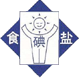 （1）没有任何含义   （2）表示是合格碘盐    （3）不知道4．你是从哪里获得碘缺乏病防治知识的？（可选多个答案）（1）家长 （2）学校健康教育课  （3）电视     （4）其他途径5．你向父母讲过碘缺乏病知识吗？ （1）讲过   （2）没讲过   （3）如讲过，是什么内容，请举例                           调查人         ，联系电话         ，调查日期     年   月   日调查说明： 1.调查时，请老师回避。 2.调查结束后，向学生宣传正确答案。 3.本次调查不是考试，不记名次，对你的成绩没有影响。 4.在你认为正确的答案上划“√”。